Smlouva o dílo č. CCRVM/002/2023Článek I.Smluvní stranyObjednatel:		 	Centrála cestovního ruchu Východní Moravy, o.p.s. Adresa:			              J. A. Bati 5520, 761 90 ZlínZápis v obchodním rejstříku:	oddíl O, vložka 338, vedený u Krajského soudu v BrněIdentifikační číslo:		277 44 485Daňové identifikační číslo:	CZ27744485, není plátce DPH Zastoupené:			Mgr. Zuzana Vojtová, statutární zástupce  	Telefon:			XXXXXXXXXXXXXXXXXXe-mail:			            	XXXXXXXXXXXXXXXXXXaDodavatel:			 Dodavatel: BeFollowed s.r.o.				Zapsaný v obchodním rejstříku: Městský soud v Praze, sp. Značka C 365647/MSPH	Sídlo: Novákových 970/41, Libeň, 180 00 Praha				IČ: 14436957, nejsme plátci DPH		 						Zastoupený: Veronika Lutonská, jednatel společnosti			bankovní spojení: Raiffeisenbank a.s			č.ú. : XXXXXXXXXXXXXXXXXX			(dále jen: dodavatel)Článek II.PreambuleTato smlouva je uzavírána v rámci realizace díla "Online marketingová kampaň projektu Cestuj a poznávej“ (dále jen „dílo“). Dodavatel prohlašuje, že má veškeré právní, technické a personální předpoklady, kapacity a odborné znalosti, jejichž je třeba k provedení díla sjednaného touto smlouvou (dále jen „dílo“), a je schopen zajistit splnění sjednaného předmětu díla.Objednatel prohlašuje, že má ujasněnou představu o konečné podobě díla, je schopen zajistit průběžné konzultování konkrétní problematiky a má zabezpečeno finanční krytí celé ceny díla, jak je dále sjednáno.  Článek III.Předmět plněníDodavatel se touto smlouvou objednateli zavazuje, že pro něj ve sjednané době a za sjednaných podmínek zajistí předmět díla dle přílohy č. 1. Podrobný popis předmětu díla je uveden v příloze č. 1 této smlouvy. Není-li z uvedené specifikace některý parametr díla zřejmý, potom se takový parametr určí podle zadávacích podmínek a podané nabídky dodavatele předcházejících uzavření této smlouvy. Rozsah a obsah závazků dodavatele podle této smlouvy je kromě této smlouvy určen také zadávacími podmínkami zadávacího řízení předcházejícího uzavření této smlouvy a obsahem nabídky dodavatele, kterou podal do tohoto zadávacího řízení a na základě které s ním byla tato smlouva uzavřena. Při určení rozsahu a obsahu závazků dodavatele se uplatní pravidlo, podle něhož je rozsah a obsah závazku určen tím ze shora uvedených dokumentů, který definuje rozsah a obsah konkrétního závazku nejšíře a nejkonkrétněji. Dodavatel je povinen v rámci předmětu díla provést veškeré smluvní činnosti, služby a výkony, kterých je potřeba k provedení a dokončení smluveného předmětu díla.Případné více či méně práce vzniklé v průběhu provádění této smlouvy o dílo budou předmětem písemného dodatku k této smlouvě o dílo a budou oceněny obvyklým způsobem.Článek IV.Způsob realizace předmětu smlouvyPři plnění zakázky bude dodavatel postupovat zejména v souladu s platnými českými technickými normami, které přejímají evropské normy, evropskými normami, evropskými technickými schváleními, technickými specifikacemi zveřejněnými v Úředním věstníku Evropské unie a českými technickými normami, které se vztahují, upravují či jinak regulují předmět této smlouvy, se zadávací dokumentací zakázky vč. příloh. Dodavatel se také zavazuje neposkytnout dílo ani jeho části jiným osobám než objednateli.Dodavatel se zavazuje, že bude dílo označovat dle požadavků a pokynů objednatele. Článek V. Čas a místo plněníRealizace díla bude zahájena po podpisu této smlouvy. Místo plnění: Česká republika. Doba plnění: od 3.4.2023, předání hotového díla proběhne do 30. 11. 2023.Předání a převzetí řádně zhotoveného díla bude prováděno na základě předaných výstupů a podepsaného předávacího protokolu objednatelem a dodavatelem. Článek VI. Cena plnění, platební podmínkyCena za provedení díla dle této smlouvy byla stanovena dohodou účastníků smlouvy dle zákona číslo 526/1990 Sb., o cenách, v platném znění, a to ve výši:Celková cena včetně DPH 		                                     	565 000 Kč				      	(slovy:) -----------Pětsetšedesátpěttisíckorunčeských-----------Cena obsahuje veškeré náklady uchazeče nezbytné k realizaci díla.Cena je nejvýše přípustná.Změna ceny díla je možná na základě změny rozsahu díla a musí být sjednána písemným dodatkem k této smlouvě.Výše ceny s DPH se v průběhu realizace díla může změnit v případě změny zákonné sazby DPH ke dni uskutečnění zdanitelného plnění oproti zákonné sazbě platné ke dni uzavření této smlouvy. Dodavatel souhlasí s neposkytnutím záloh.Strany se dohodly na níže uvedené formě fakturace. Platba bude provedena převodem finančních prostředků na účet dodavatele v termínu do 30 dnů po předání faktury objednateli. Termínem úhrady se rozumí den odepsání peněžních prostředků z účtu objednatele. Fakturace bude provedena měsíčně dle Přílohy 2 těchto Obchodních podmínek, vždy po vystavení reportingu za daný měsíc, za který bude vystavena faktura.  Faktury bude obsahovat náležitosti podle zákona č. 563/1991 Sb., o účetnictví, ve znění pozdějších předpisů, a zákona č. 235/2004 Sb., o dani z přidané hodnoty, ve znění pozdějších předpisů.Platba bude provedena na základě faktur, které budou splňovat náležitosti daňového dokladu dle obecně platných předpisů a budou označeny textem: Projekt Cestuj a poznávej Východní Moravu byl realizován za přispění prostředků státního rozpočtu České republiky z programu Ministerstva pro místní rozvoj. Hrazeno z dotace ZK.Nesplatnou fakturu je objednatel oprávněn vrátit dodavateli, jestliže neobsahuje náležitosti dle předchozích odstavců nebo jestliže fakturovaná cena neodpovídá rozsahu převzatého díla. Nová 30ti denní lhůta splatnosti pak začne běžet doručením opravené faktury.Článek VII.Předání díla, odpovědnost za vady a zárukaDodavatel předá dílo bez vad, přičemž dílo má vady, jestliže provedení díla neodpovídá výsledku určenému ve smlouvě.Poté, co dodavatel předá dílo objednateli, má tento 5 pracovních dnů na to, aby dílo prohlédl a konstatoval, zda-li dílo odpovídá výsledku určenému v této smlouvě. Konstatuje-li objednatel, že dílo odpovídá výsledku určenému v této smlouvě, potvrdí objednatel tuto skutečnost v protokolu. Je-li objednatelem potvrzeno převzetí díla bez vad a nedodělků, je dodavatel oprávněn vystavit daňový doklad dle článku VI odst. 7 až 9 této smlouvy. Konstatuje-li však objednatel, že dílo neodpovídá výsledku určenému v této smlouvě je dodavatel povinen ve lhůtě 10 dnů upravit dílo dle pokynů objednatele tak, aby odpovídalo tomu, co bylo dohodnuto v této smlouvě. Následně dodavatel předá dílo objednateli, přičemž postup dle odst. 2 tohoto článku se opakuje. Neodpovídá-li však opět dílo výsledku určenému ve smlouvě, je objednatel oprávněn odstoupit od smlouvy, přičemž dodavatel v případě odstoupení objednatele od smlouvy nemá nárok na úhradu části díla, která neodpovídá výsledku dohodnutému ve smlouvě. Odstoupí-li objednatel od smlouvy dle předchozí věty, nemá dodavatel nárok ani na úhradu částí díla, které nebyly ještě dodavatelem předány. Nevyužije-li objednatel práva na odstoupení, je dodavatel povinen v objednatelem stanovené lhůtě upravit dílo dle pokynů objednatele tak, aby odpovídalo tomu, co bylo dohodnuto v této smlouvě, přičemž postup dle bodu 2 – 4 se opakuje.Dodavatel odpovídá za vady, jež má dílo v době jeho předání. Jde-li o vadu, která se projeví po předání díla, a kterou lze odstranit, dodavatel tuto vadu odstraní do 30 dnů od dne, kdy objednatel uplatnil právo na odstranění vady.Jde-li o vadu neodstranitelnou, která však nebrání řádnému užívání díla, má objednatel právo na přiměřenou slevu z ceny díla nebo jeho části.Článek VIII.SankceSmluvní závazek provést dílo zaniká včasným a řádným splněním předmětu smlouvy v dohodnutých termínech a předáním díla objednateli.V případě nedodržení termínu splatnosti bude dodavatel oprávněn účtovat objednateli úrok z prodlení dle obecně závazného právního předpisu.V případě nedodržení termínu dodání díla (části díla) bude objednatel oprávněn účtovat dodavateli smluvní pokutu ve výši 0,05 % z celkové ceny díla bez DPH, za každý i započatý den prodlení od smluveného termínu.Jestliže je dodavatel v prodlení s dodáním díla trvajícím déle než 14 dní nebo neprovádí dílo v souladu s touto smlouvou, je objednatel oprávněn odstoupit od smlouvy. Právo na náhradu škody způsobené nesplněním povinností, za něž se sjednává smluvní pokuta, není zaplacením smluvní pokuty nijak dotčeno. Okolnosti vylučující odpovědnost zprošťují povinnou stranu povinnosti platit smluvní pokutu. Článek IX.Ostatní ujednáníTouto smlouvou zároveň dodavatel objednateli poskytuje výhradní licenci ke všem způsobům užití díla (částem díla) v neomezeném rozsahu a právo upravit či jinak měnit dílo, jeho název nebo označení autora nebo spojit díla s jiným dílem, jakož i zařadit dílo do díla souborného. Objednatel může oprávnění tvořící součást licence zcela nebo zčásti poskytnout třetí osobě (podlicence), k čemuž dodavatel (autor) poskytuje výslovný souhlas. Poskytnutí licence (včetně všech případných podlicencí) dle této smlouvy je bezúplatné s ohledem na souběžné sjednání ceny díla dle čl. VI této smlouvy. Dodavatel prohlašuje, že má své právní poměry uspořádány způsobem, který mu umožňuje poskytnutí shora uvedené licence objednateli. Článek X.Všeobecná ujednáníTuto smlouvu lze změnit nebo doplňovat pouze písemnými vzestupně číslovanými dodatky, které budou podepsány oběma smluvními stranami.Nastanou-li u některé ze smluvních stran skutečnosti bránící řádnému plnění této smlouvy, je povinna to ihned bez zbytečného odkladu oznámit druhé straně a vyvolat jednání zástupců smluvních stran.Smlouva nabývá platnosti dnem podpisu oběma stranami.Smluvní strany prohlašují, že žádná část smlouvy nenaplňuje znaky obchodního tajemství dle § 504 zákona č. 89/2012 Sb., občanský zákoník, ve znění pozdějších předpisů. Obě smluvní strany se zavazují, že obchodní a technické informace, které jim byly v průběhu realizace díla svěřeny druhou stranou, nezpřístupní třetím osobám bez písemného souhlasu druhé strany a nepoužijí tyto informace k jiným účelům, než je k plnění podmínek smlouvy.Právní vztahy touto smlouvou výslovně neupravené se řídí občanským zákoníkem.Tato smlouva se vyhotovuje ve dvou stejnopisech, z nichž jeden obdrží dodavatel a jeden objednatel.Smluvní strany této smlouvy prohlašují a stvrzují svými podpisy, že mají plnou způsobilost k právním úkonům, a že tuto smlouvu uzavírají svobodně a vážně, že ji neuzavírají v tísni za nápadně nevýhodných podmínek, že si ji řádně přečetly a jsou srozuměny s jejím obsahem.Ve Zlíně dne 							V Praze dne 24.3.2023za objednatele							za dodavateleMgr. Zuzana Vojtová						Veronika Lutonská, jednatelŘeditelka,                                                                                                BeFollowed s.r.o.Statutární zástupkyně						Příloha č. 1 – podrobný popis předmětu dílaPravidelná správa sociálních sítí – tj. příprava příspěvků na Facebook a Instagram, Facebook a Instagram Stories, a to dle zadání a požadavků klienta – Východní Morava. Podrobný plán přikládáme v nabídce – podrobný harmonogram – publikační plán od 04/2023 – 11/2023.Předmětem díla je také vystavení PPC kampaní – reklamních bannerů pro Google Ads a Sklik. Zároveň také vystavení reklamních kampaní na Facebooku a Instagramu a to tak, abychom naplnili požadavky klienta a splnili stanovené cíle (KPI’s). Zároveň se postaráme o online publikaci PR článku pro Českou a Slovenskou republiku, které nám dodá zadavatel.Veškerá online komunikace bude mít jednotnou linku, bude nést jednotný styl, aby tato kampaň co nejvíce podpořila brand Východní Moravy a zvýšila povědomí o tomto regionu a jednotlivých zajímavých místech a akcích.Cílem této online kampaně je odkomunikování a odpromování minimálně 40ti turistických cílů na Východní Moravě, které jsou zahrnuty v projektu Cestuj a poznávej. A to 4 oblastí: Slovácko, Kroměřížsko, Valašsko, Zlínsko a Luhačovicko. Pro každou oblast konkrétně 10 turistických cílů – konkrétněji až po podepsání smlouvy.V komunikaci se zaměříme na rodiny s dětmi, aktivní seniory 55+ a handicapované ve Zlínském, Olomouckém, Moravskoslezském kraji i kraji Jihomoravském, déle příhraničí Slovenska (Žilinský, Trenčínský a Trnavský kraj) a to tak, abychom zvýšili nejen návštěvnost tohoto regionu, ale zároveň zvýšili i návštěvnost webu www.vychodni-morava.cz a sociálních sítí (Instagram, Facebook).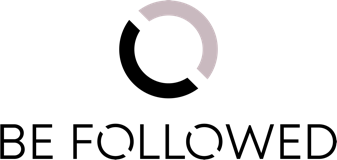 Příloha č. 2 – podrobný harmonogram finančních prostředkůBod výzvy/měsícdubenkvětenčervenčervenecsrpenzáříříjenlistopadCELKEM v Kč (včetně DPH)2.7.Uveřejnění PR článků25 00025 00010 00060 0002.8.Výstavba, report, optimalizace kampaní50 00020 00010 00010 0005 0005 0005 0005 000360 0002.8.Média Google Ads/Sklik.cz, META10 00020 00060 00060 00040 00030 00020 00010 000360 0002.9.Správa sociálních sítí50 00020 00030 00010 00010 00010 00010 0005 000145  000CELKEM v Kč (včetně DPH)110 00060 000125 000105 00070 00050 00035 00025 000565 000